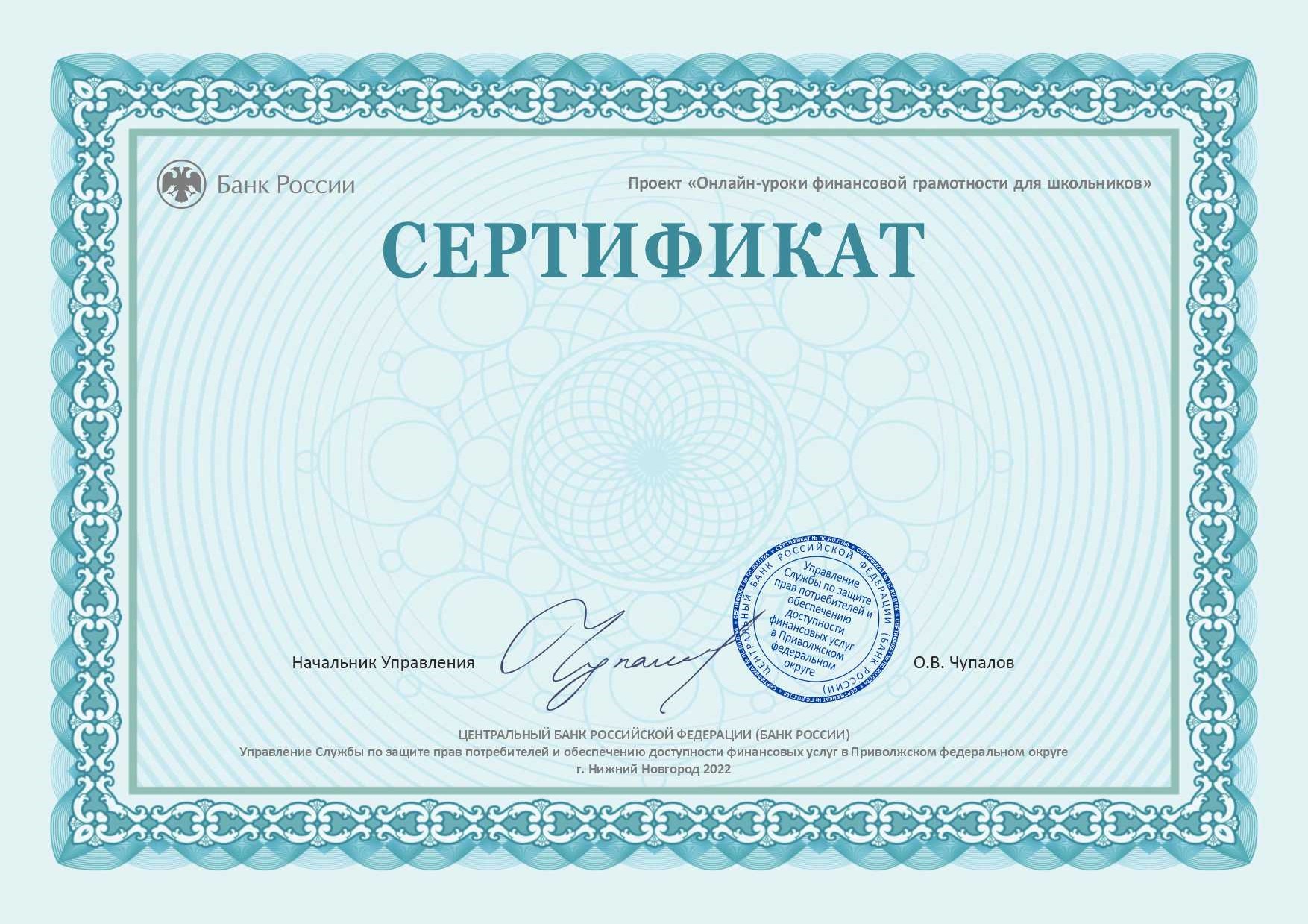 № 657280Настоящий сертификат подтверждает, что образовательная организация МБОУ Гобикская СОШ, 18.02.2022 принял(а) участие в мероприятииОнлайн-урок "Что нужно знать про инфляцию?"Организатор: Кочина Елена Николаевна